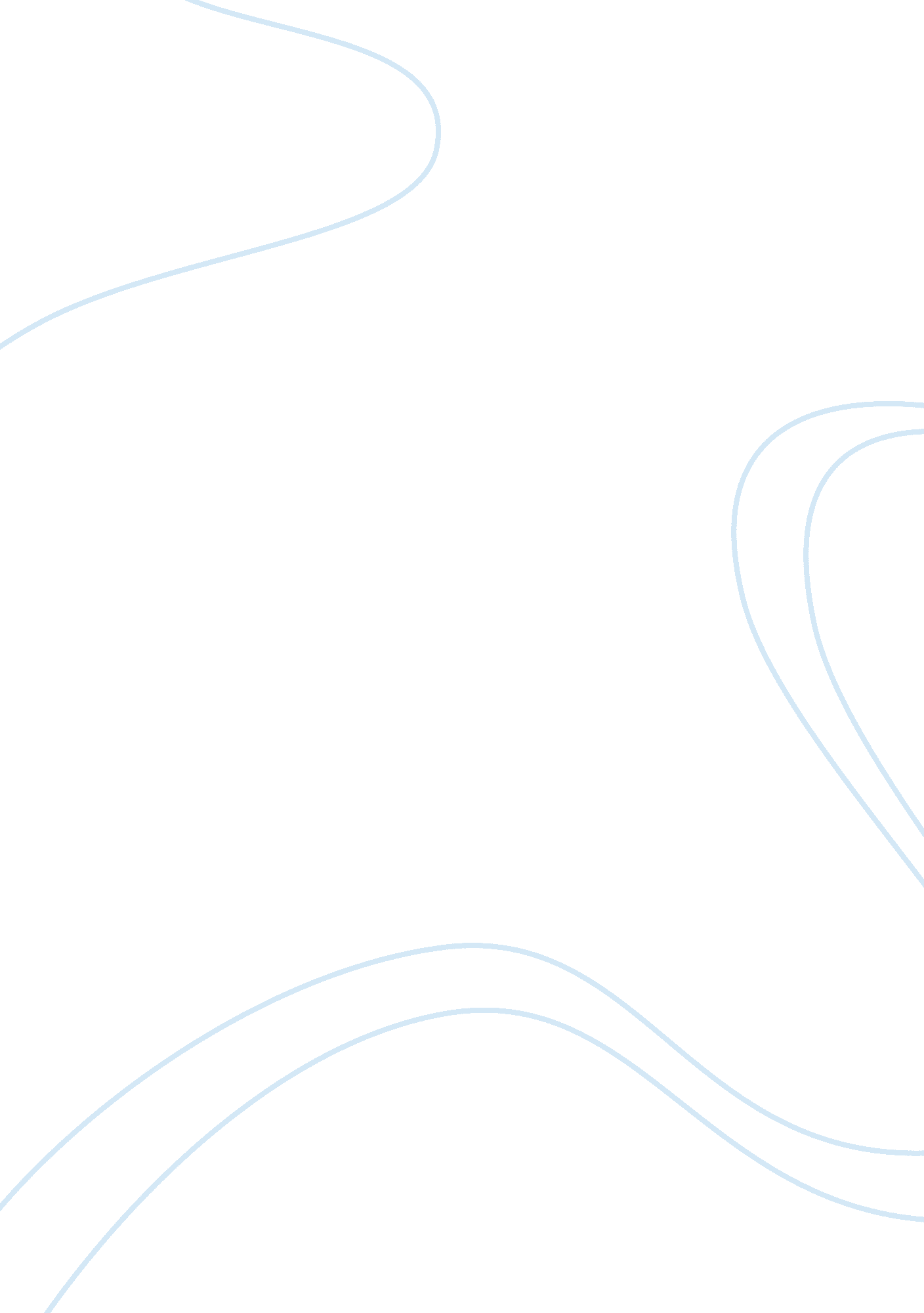 When harry met sallyArt & Culture, Artists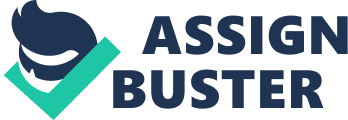 The attitude and behavior of Sally were positive, and she was of the opinion that gender discrimination is not required for friendship. Harry and Sally did not change their attitude for many years. The scene is shown in the film that they had a bad experience in the past when they met after ten years in a plane. At that time, Harry was alone because he had given divorce to his wife. Sally was alone because she had ended her relationship with her boyfriend. The experiences faced by the two were bad, and the climax of the movie came forward when the expressions of both were communicating that they had fallen in a friendship. The theory of completeness of the communication “ The idea should be concise and complete” could be observed in that scene (Gupta). 
3. Harry and Sally met each other several times in a period of 12 years. They periodically met each other but did not try to communicate with each other the perception that they had been agreed upon the same thing that they are likely to be friends with each other. They were not communicating with each other that the feeling of friendship had been raised among them. The impression of each other was changing during the period. The scenes in the film we're showing the implied intention of friendship between them. It was clarified in the scene that they were feeling some relationship between them (Gupta). 
4. The strategies adopted by the characters were slightly more than comedy and drama. The use of personal conversation and the dialogs touched the nerve of the viewer. The movie had included the perception of the people belonging to real life. The views of the people involved in the film were the direct hit to the argument that friendship could be made between men and women. The characters had expressed the idea well managed and easily captured by the people that friendship is free from gender differences. All the strategies were clear and complete that it would be difficult to criticize it. The movie had put a reflection on the science that the clarity and completeness would put forward the message in a much better way (Gupta). 